Ein Bauer wird Diktator  Die Senatoren beschlossen (mihi placet-mir gefällt / ich beschließe) Lucius Quinctius Cincinnatus aufzussuchen und ihn zum Diktator zu machen. Denn auf jenen war die ganze Hoffnung der Senatoren gesetzt worden (ponere in – setzen auf). (Niemandem war solche Tapferkeit wie jenem = Dativ des Besitzes ) Niemand war so tapfer wie jener. 
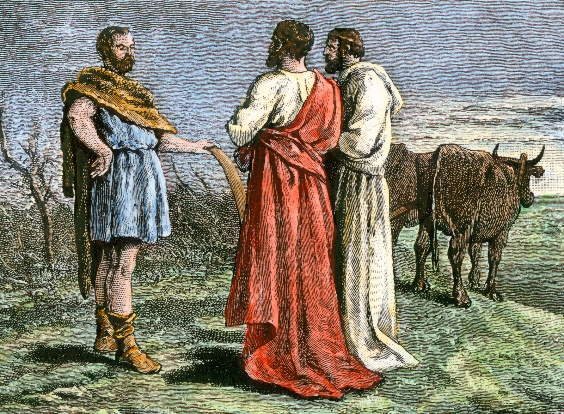 Damals bestellte Cincinnatus jenseits des Tibers seine Felder. Die Senatoren traten an ihn heran und sprachen dabei (dicentes ist PC im Nominativ  Übersetzung mit der Beiordnung: …und dabei): „Sei gegrüßt, Cincinnatus! Die Senatoren haben beschlossen (consilium inire: einen Beschluss fassen) dir die miserable Lage des Staates vor Augen zu führen: Wir werden alle zugrunde gehen, wenn du nicht nach Rom zurückkehren wirst und den Feinden Widerstand leisten wirst.Damals bestellte Cincinnatus jenseits des Tibers seine Felder. Die Senatoren traten an ihn heran und sprachen dabei (dicentes ist PC im Nominativ  Übersetzung mit der Beiordnung: …und dabei): „Sei gegrüßt, Cincinnatus! Die Senatoren haben beschlossen (consilium inire: einen Beschluss fassen) dir die miserable Lage des Staates vor Augen zu führen: Wir werden alle zugrunde gehen, wenn du nicht nach Rom zurückkehren wirst und den Feinden Widerstand leisten wirst.